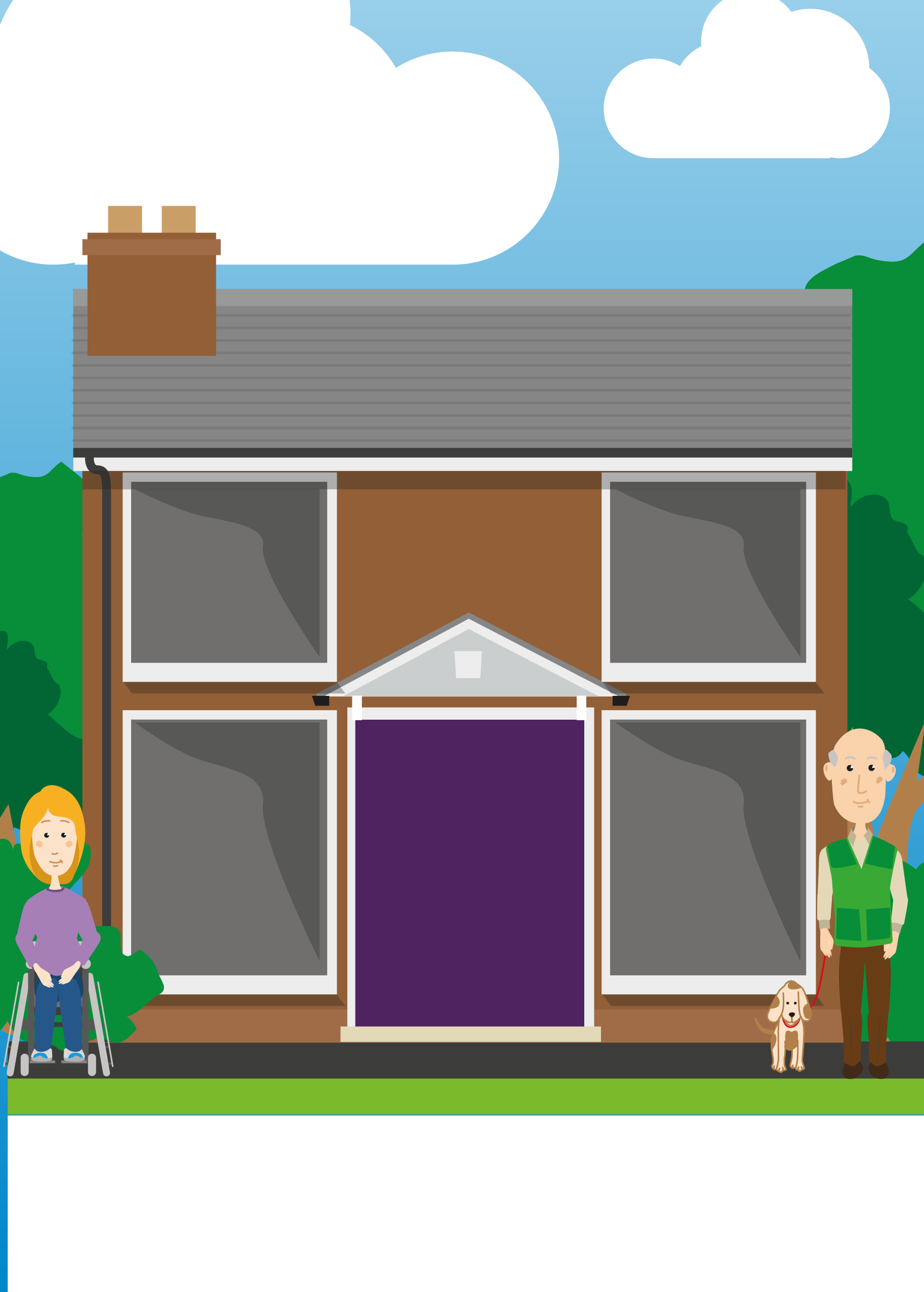  Support and
 reassurance… … for you at home and in your neighbourhoodIf you are isolated at home and in need of assistance as a result of Corona virus, then help is on hand. Free of charge. … for you at home and in your neighbourhoodIf you are isolated at home and in need of assistance as a result of Corona virus, then help is on hand. Free of charge. … for you at home and in your neighbourhoodIf you are isolated at home and in need of assistance as a result of Corona virus, then help is on hand. Free of charge. FOOD  SHOPPINGA PERSON
TO TALK TO Help with
  the disposal
  of household
refuse If you need
support with
any of the
tasks outlined
here, then
please call
XXXXXXXXXXX
Help looking
  after your
pets